Name ___________________________________________Ms. Hanna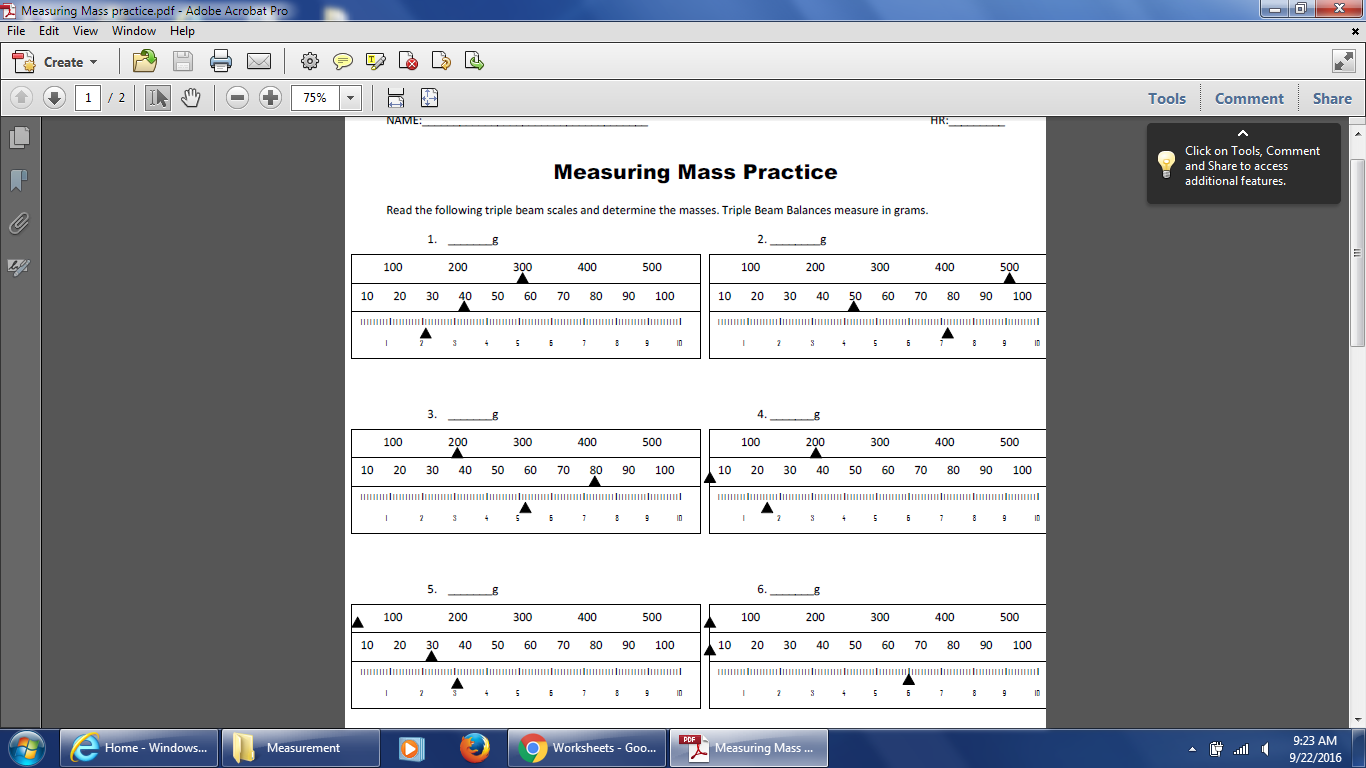 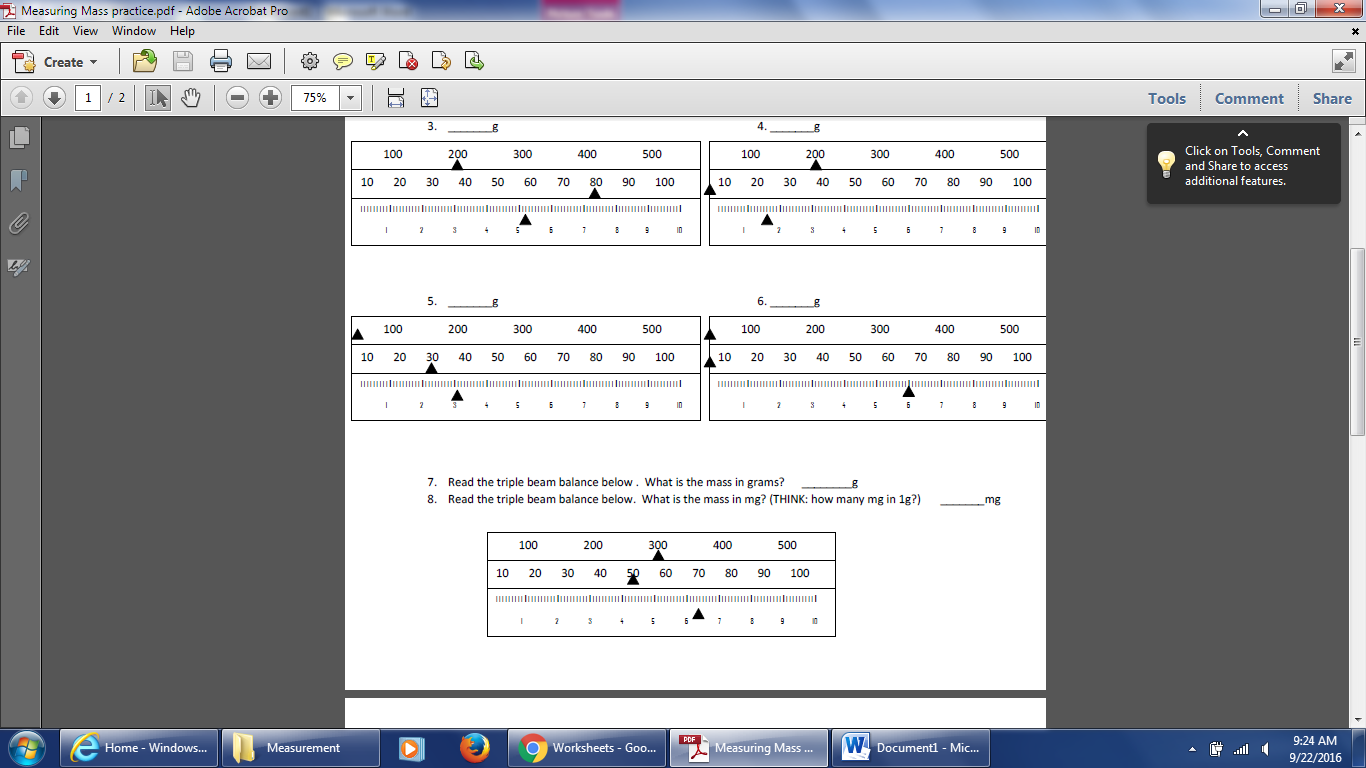 9. For each pair, circle the larger mass (hint: convert into common units)a. 178 g or 1 kg			Work: 178 g = _______________ kgb. 300g or 3000kg		Work: 300g = _______________ kgc. 1200mg or 1 kg		Work: 1200mg = ____________ kg10. There is a 1m stick that weighs 5 g.  What would be the mass of the stick if it was 2m? ____________11. My shoe has a mass of 1200g.  How many grams would 2 of my shoes be? __________________12.  My calculator has a mass of 200 g. How many calculators would it take to make a mass of 1 kg? ____________13. If you had to explain the procedure on how to use a triple beam balance to a new lab partner, what would the steps be?  Start with calibration (“zeroing”).  You can number or bullet the procedure.